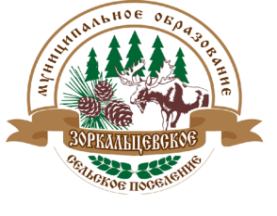 МУНИЦИПАЛЬНОЕ ОБРАЗОВАНИЕ«ЗОРКАЛЬЦЕВСКОЕ СЕЛЬСКОЕ ПОСЕЛЕНИЕ»АДМИНИСТРАЦИЯ ЗОРКАЛЬЦЕВСКОГО СЕЛЬСКОГО ПОСЕЛЕНИЯПОСТАНОВЛЕНИЕ22.06.2021 г.                                                                                                                                № _170_                    с. ЗоркальцевоО внесении изменений в постановление Администрации Зоркальцевского сельского поселения от 18.08.2020г.  № 309		В целях приведения Административного регламента предоставления муниципальной услуги «Присвоение адресов объектам недвижимости на территории Зоркальцевского сельского поселения» в соответствие с действующим законодательством, руководствуясь Федеральным законом от 30 декабря 2020г. № 509-ФЗ «О внесении изменений в отдельные законодательные акты Российской Федерации»,ПОСТАНОВЛЯЮ:Внести в постановление Администрации Зоркальцевского сельского поселения от 18.08.2020г. № 309 Об утверждении административного регламента предоставления муниципальной услуги «Присвоение адресов объектам недвижимости на территории Зоркальцевского сельского поселения», следующие изменения:        - пункт 2.7.1. после слов «Заявитель» дополнить словами: «к заявлению по форме, установленной Приказом Минфина России от 11.12.2014г. № 146н»       -   пункт 2.8. читать в следующей редакции:«2.8. Исчерпывающий перечень оснований для отказа в приеме документов, необходимых для предоставления муниципальной услуги: 1) заявление подано лицом, не относящимся к категории заявителей, указанных в п.1.2. административного регламента;2) непредставление документов, перечисленных в пункте 2.7.1. административного регламента, подлежащих обязательному предоставлению;3)  представление документов в ненадлежащий орган.»Опубликовать настоящее постановление в информационном бюллетене и разместить на официальном сайте муниципального образования «Зоркальцевское сельское поселение» в сети Интернет -  www.zorkpos.tomsk.ru.Настоящее постановление вступает в силу со дня его официального опубликования.Контроль за исполнением настоящего постановления возложить на специалиста администрации Брусницыну Людмилу Юрьевну.Глава Зоркальцевского сельского поселения                  	                                                                                     В.Н. ЛобыняБрусницына Людмила Юрьевна91 53 83Приложение к постановлению Администрации Зоркальцевского сельского поселения № 170 от 22.06.2021гАдминистративный регламентпредоставления муниципальной услуги«Присвоение адресов объектам недвижимостина территории Зоркальцевского сельского поселения»1. ОБЩИЕ ПОЛОЖЕНИЯ1.1. Административный регламент предоставления муниципальной услуги «Присвоение адресов объектам недвижимости на территории Зоркальцевского сельского поселения» (далее - административный регламент) разработан в целях повышения качества исполнения и доступности результатов предоставления муниципальной услуги и определяет сроки, последовательность и порядок взаимодействия администрации поселения с заявителями.1.2. Муниципальная услуга предоставляется в отношении собственника объекта адресации, либо его уполномоченного представителя (далее - заявитель), обладающим одним из следующих вещных прав на объект адресации:а) право хозяйственного ведения;б) право оперативного управления;в) право пожизненно наследуемого владения;г) право постоянного (бессрочного) пользования.1.3. Настоящий регламент определяет порядок и основные правила присвоения наименований внутрипоселенческой территории и элементам улично-дорожной сети, адресации объектов недвижимости.1.4. Порядок информирования о предоставлении муниципальной услуги: Место нахождения Администрации Зоркальцевского сельского поселения и ее почтовый адрес: 634515, Томская область, Томский район, с. Зоркальцево, ул. Совхозная,  дом 14, тел. 8(3822) 915-319, e-mail: zorkpos@narod.ruПрием юридических и физических лиц осуществляется специалистом Администрации Зоркальцевского сельского поселения без предварительной записи:Информация о месте нахождения и графике работы Администрации может быть получена: в Администрации Зоркальцевского сельского поселения, сети Интернет, по телефону. Информация о месте нахождения и графике работы участвующих в предоставлении муниципальной услуги организаций может быть получена: в Администрации Зоркальцевского сельского поселения, сети Интернет,  по телефону.  Справочные телефоны Администрации:    (8 3822) 915-319Адрес официального сайта администрации Зоркальцевского сельского поселения http://www.zorkpos.tomsk.ruАдрес электронной почты Администрации: zorkpos@narod.ruИнформация  по вопросам предоставления муниципальной услуги, сведений о ходе предоставления указанных услуг предоставляется при личном обращении в Администрацию, по телефону, при обращении в письменной форме почтовым отправлением в адрес Администрации,  при обращении по  электронной почте,  а также размещается на официальном сайте Администрации.2. СТАНДАРТ ПРЕДОСТАВЛЕНИЯ МУНИЦИПАЛЬНОЙ УСЛУГИ2.1.  Наименование муниципальной услуги – «Присвоение адресов объектам недвижимости на территории Зоркальцевского сельского поселения».2.2.  Муниципальную услугу предоставляет Администрация Зоркальцевского сельского поселения.В соответствии с пунктом 3 статьи 7 Федерального закона от 27.07.2010 № 210-ФЗ установлен запрет требовать от заявителя осуществления действий, в том числе согласований, необходимых для получения муниципальной услуги и связанных с обращением в иные государственные органы и организации, за исключением получения услуг, включенных в перечень услуг, оказываемых в целях предоставления администрацией поселения муниципальных услуг, которые являются необходимыми и обязательными для предоставления муниципальных услуг, утверждаемые Советом Зоркальцевского сельского поселения.2.3. Результатом предоставления муниципальной услуги является выдача постановления и адресной справки (приложение 1). Постановление, подписанное Главой Зоркальцевского сельского поселения, передается заявителю лично под подпись или по доверенности уполномоченному лицу на руки с предоставлением документа, удостоверяющего личность. В случае неявки заявителя в установленный срок или невозможности получить постановление лично заявителем или его представителем заявителю направляется письмо о необходимости получения данного постановления.В случае принятия решения об отказе в выдаче постановления результатом предоставления муниципальной услуги является письменное уведомление об отказе в выдаче постановления с указанием причин такого отказа.2.4. Постановление представляет собой документ, который подтверждает присвоение адреса, переадресации и уточнение адреса объектам недвижимости. Постановление о присвоении (изменении) объекту адресации адреса или аннулировании его адреса подлежит обязательному внесению уполномоченным органом в государственный адресный реестр (ФИАС) в течение 3 рабочих дней со дня принятия такого решения.2.5. Срок предоставления муниципальной услуги, выдача постановления должна быть осуществлена в течение 10 рабочих дней со дня поступления заявления.2.6.  Правовые основания для предоставления муниципальной услуги:                                             1)   Конституция Российской Федерации;2) Федеральный закон от 6 октября 2003 № 131-ФЗ «Об общих принципах организации местного самоуправления в Российской Федерации; 3) Федеральный закон от 27.07.2010 № 210-ФЗ "Об организации предоставления государственных и муниципальных услуг";4) Постановление Правительства Российской Федерации от 19 ноября 2014 № 1221 «Об утверждении правил присвоения, изменения и аннулирования адресов»;5)  Устав муниципального образования «Зоркальцевское сельское поселение».2.7. Исчерпывающий перечень документов, необходимых в соответствии с законодательными или иными нормативными правовыми актами для предоставления государственной или муниципальной услуги:2.7.1. Заявитель к заявлению по форме, установленной Приказом Минфина России от 11.12.2014г. № 146н, предоставляет документы самостоятельно:1) копия документа, удостоверяющего личность – для физического лица;2) документ, подтверждающий полномочия представителя заявителя, в случае, если с заявлением обращается представитель заявителя;3) схема расположения объекта адресации на кадастровом плане или кадастровой карте соответствующей территории (в случае присвоения земельному участку адреса).2.7.2. Заявитель вправе представить документы по собственной инициативе:1) правоустанавливающие и (или) правоудостоверяющие документы на объект (объекты) адресации;2) кадастровые паспорта объектов недвижимости, следствием преобразования которых является образование одного и более объекта адресации (в случае преобразования объектов недвижимости с образованием одного и более новых объектов адресации);3) разрешение на строительство объекта адресации (при присвоении адреса строящимся объектам адресации) и (или) разрешение на ввод объекта адресации в эксплуатацию;4) кадастровый паспорт объекта адресации (в случае присвоения адреса объекту адресации, поставленному на кадастровый учет);5) решение органа местного самоуправления о переводе жилого помещения в нежилое помещение или нежилого помещения в жилое помещение (в случае присвоения помещению адреса, изменения и аннулирования такого адреса вследствие его перевода из жилого помещения в нежилое помещение или нежилого помещения в жилое помещение);6) акт приемочной комиссии при переустройстве и (или) перепланировке помещения, приводящих к образованию одного и более новых объектов адресации (в случае преобразования объектов недвижимости (помещений) с образованием одного и более новых объектов адресации);7) кадастровая выписка об объекте недвижимости, который снят с учета (в случае аннулирования адреса объекта адресации);8) уведомление об отсутствии в государственном кадастре недвижимости запрашиваемых сведений по объекту адресации (в случае аннулирования адреса объекта адресации).Администрация поселения запрашивает документы, указанные в пункте 2.7.2 настоящего административного регламента, в органах государственной власти, и подведомственных государственным органам организациях, в распоряжении которых находятся указанные документы (их копии, сведения, содержащиеся в них). Заявители (представители заявителя) при подаче заявления вправе, по собственной инициативе, приложить к нему документы, указанные в пункте 2.7.2 настоящего административного регламента, если такие документы не находятся в распоряжении Администрации поселения. Документы, указанные в пункте 2.7 настоящего административного регламента, представляемые в уполномоченный орган в форме электронных документов, удостоверяются заявителем (представителем заявителя) с использованием усиленной квалифицированной электронной подписи.2.8. Исчерпывающий перечень оснований для отказа в приеме документов, необходимых для предоставления муниципальной услуги: 1) заявление подано лицом, не относящимся к категории заявителей, указанных в п.1.2. административного регламента;2) непредставление документов, перечисленных в пункте 2.7.1. административного регламента, подлежащих обязательному предоставлению;3)  представление документов в ненадлежащий орган.2.9. Исчерпывающий перечень оснований для отказа в предоставлении муниципальной услуги:	1) заявление подано лицом, не относящимся к категории заявителей, указанных в п.1.2. административного регламента;2) непредставление документов, перечисленных в пункте 2.7.1. административного регламента, подлежащих обязательному предоставлению;3)  ответ на межведомственный запрос свидетельствует об отсутствии документа и (или) информации, необходимых для присвоения объекту адресации адреса, и соответствующий документ не был представлен заявителем (представителем заявителя) по собственной инициативе;4) отсутствуют случаи и условия для присвоения объекту адресации адреса его адреса.5) представление документов в ненадлежащий орган.2.10.  Решение об отказе в выдаче постановления должно содержать основания отказа с обязательной ссылкой на нарушения, предусмотренные пунктом 2.9. административного регламента.2.11.  Решение об отказе в выдаче постановления принимается в течение 10 рабочих дней с даты регистрации обращения и выдается или направляется заявителю не позднее чем через три рабочих дня со дня принятия такого решения.        2.12.  Предоставление муниципальной услуги осуществляется бесплатно.2.13. Максимальный срок ожидания в очереди при подаче запроса о предоставлении муниципальной услуги и при получении результата предоставления муниципальной услуги составляет 15 минут.2.14. Срок регистрации заявления заявителя о предоставлении муниципальной услуги в течение одного рабочего дня в журнале входящей корреспонденции. По желанию заявителя при приеме и регистрации заявления на втором экземпляре делопроизводитель Администрации, осуществляющий прием, проставляет отметку о принятии заявления с указанием даты его регистрации. С заявлением вправе обратиться представители заявителя, действующие в силу полномочий, основанных на оформленной в установленном законодательством Российской Федерации порядке доверенности, на указании федерального закона либо на акте уполномоченного на то государственного органа или органа местного самоуправления (далее - представитель заявителя).От имени собственников помещений в многоквартирном доме с заявлением вправе обратиться представитель таких собственников, уполномоченный на подачу такого заявления принятым в установленном законодательством Российской Федерации порядке решением общего собрания указанных собственников. От имени членов садоводческого, огороднического и (или) дачного некоммерческого объединения граждан с заявлением вправе обратиться представитель указанных членов некоммерческих объединений, уполномоченный на подачу такого заявления принятым в установленном законодательством Российской Федерации порядке решением общего собрания членов такого некоммерческого объединения.Лицо, имеющее право действовать без доверенности от имени юридического лица, предъявляет документ, удостоверяющий его личность, и сообщает реквизиты свидетельства о государственной регистрации юридического лица, а представитель юридического лица предъявляет также документ, подтверждающий его полномочия действовать от имени этого юридического лица, или копию этого документа, заверенную печатью и подписью руководителя этого юридического лица.2.15.  Требования к помещениям, в которых предоставляется муниципальная услуга, к залу ожидания, местам для заполнения запросов о предоставлении муниципальной услуги, информационным стендам с образцами их заполнения и перечнем документов, необходимых для предоставления муниципальной услуги, в том числе к обеспечению доступности для инвалидов указанных объектов в соответствии с законодательством Российской Федерации о социальной защите инвалидов.Центральный вход в здание Администрации должен быть оборудован информационной табличкой (вывеской), содержащей информацию о наименовании и графике работы Администрации. Вход в помещение приема и выдачи документов должен обеспечивать свободный доступ заявителей, быть оборудован удобной лестницей с поручнями, широкими проходами, а также пандусами для передвижения кресел-колясок.Помещения, предназначенные для предоставления муниципальной услуги, должны соответствовать санитарно-эпидемиологическим правилам и нормативам, правилам пожарной безопасности, нормам охраны труда. Рабочие места специалистов оборудуются телефоном, компьютером и другой оргтехникой, позволяющей своевременно и в полном объеме Администрации  организовать оказание  муниципальной услуги.Места ожидания и предоставления муниципальной услуги оборудуются стульями и столами для возможности оформления документов, обеспечиваются бланками заявлений. 5) На всех парковках общего пользования, в том числе около объектов социальной, инженерной и транспортной инфраструктур (жилых, общественных и производственных зданий, строений и сооружений, включая те, в которых расположены физкультурно-спортивные организации, организации культуры и другие организации), мест отдыха, выделяется не менее 10 процентов мест (но не менее одного места) для бесплатной парковки транспортных средств, управляемых инвалидами I, II групп, и транспортных средств, перевозящих таких инвалидов и (или) детей-инвалидов. На граждан из числа инвалидов III группы распространяются нормы настоящей части в порядке, определяемом Правительством Российской Федерации. На указанных транспортных средствах должен быть установлен опознавательный знак «Инвалид» и информация об этих транспортных средствах должна быть внесена в федеральный реестр инвалидов.2.16.  Показатели доступности и качества муниципальной услуги:1) Полное удовлетворение запросов Заявителей или их законных представителей в получении муниципальной услуги;2)  Достоверность представляемой информации;3) Удобство и доступность процесса получения муниципальной услуги;4) Оперативность в предоставлении муниципальной услуги.2.17. Иные требования, в том числе учитывающие особенности предоставления государственных и муниципальных услуг в многофункциональных центрах и особенности предоставления государственных и муниципальных услуг в электронной форме.Выполнение административных процедур в многофункциональных центрах по данному виду муниципальной услуги не производится ввиду отсутствия указанной муниципальной услуги в Перечне услуг, оказываемых многофункциональными центрами. В случае направления заявления в электронной форме заявитель вправе приложить к такому обращению необходимые документы и материалы в электронной форме. Заявление и приложенные документы заверяются электронной цифровой подписью заявителя.3. СОСТАВ, ПОСЛЕДОВАТЕЛЬНОСТЬ И СРОКИ ВЫПОЛНЕНИЯ АДМИНИСТРАТИВНЫХ ПРОЦЕДУР, ТРЕБОВАНИЯ К ПОРЯДКУ ИХ ВЫПОЛНЕНИЯ, В ТОМ ЧИСЛЕ ОСОБЕННОСТИ ВЫПОЛНЕНИЯ АДМИНИСТРАТИВНЫХ ПРОЦЕДУР В ЭЛЕКТРОННОЙ ФОРМЕ, А ТАКЖЕ ОСОБЕННОСТИ ВЫПОЛНЕНИЯ АДМИНИСТРАТИВНЫХ ПРОЦЕДУР В МНОГОФУНКЦИОНАЛЬНЫХ ЦЕНТРАХ 3.1.  Организация предоставления муниципальной услуги Администрацией включает в себя следующие административные процедуры:1) прием заявления и документов, необходимых для предоставления муниципальной услуги, их регистрация;2) рассмотрение заявления, проверка полноты и достоверности представленных документов и сведений, формирование и направление межведомственного запроса в органы (организации), участвующие в предоставлении муниципальной услуги, принятие решения по существу;3) выдача постановления.3.2. Блок-схема предоставления муниципальной услуги приводится в приложении № 2 к настоящему регламенту.3.3. Основанием для начала данной процедуры является поступление в Администрацию Зоркальцевского сельского поселения при личном обращении, почтовым отправлением, в электронной форме, заявления о предоставлении муниципальной услуги и прилагаемых к нему документов. Порядок предоставления муниципальной услуги физическим и юридическим лицам общий.3.4. Делопроизводитель Администрации Зоркальцевского сельского поселения проверяет представленное заявление и прилагаемые к нему документы, а также осуществляет сверку копий представленных документов с их оригиналами. Делопроизводитель не вправе требовать от заявителя дополнительные документы и информацию, на отсутствие и (или) недостоверность которых не указывалось при первоначальном рассмотрении запроса о предоставлении муниципальной услуги. Исключение составляют случаи изменения ко времени рассмотрения вновь поступившего заявления законодательства, обнаружения ошибок в дополнительно представленных документах, истечение срока действия документов или изменения существа указанной в них информации, а также установление ошибочных или противоправных действий лиц, которые участвуют в предоставлении муниципальной услуги.3.5.  Решение о приёме заявления принимается, если нет оснований для отказа в предоставлении муниципальной услуги, указанных в п. 2.9. Регламента.3.6. Основанием для начала административной процедуры «рассмотрение заявления, проверка полноты и достоверности представленных документов и сведений, принятие решения по существу» является поступление заявления с резолюцией Главы Зоркальцевского сельского поселения и необходимых документов уполномоченному лицу после их регистрации.3.7.  Предоставление муниципальной услуги по оформлению постановления включает в себя рассмотрение представленных документов; при необходимости, проведение осмотра местонахождения объекта адресации; принятие решения о предоставлении либо об отказе в предоставлении муниципальной услуги, а также оформление постановления либо отказа в предоставлении муниципальной услуги.В целях получения информации и документов, необходимых для предоставления муниципальной услуги, осуществляется межведомственное взаимодействие с:Филиалом федерального государственного бюджетного учреждения «Федеральная кадастровая палата Федеральной службы государственной регистрации, кадастра и картографии» по Томской области для предоставления сведений, внесенных в государственный кадастр недвижимости: кадастровой выписки о земельном участке и (или) объектах недвижимого имущества, расположенных в его границах; кадастрового паспорта земельного участка, кадастрового плана земельного участка;Управлением Федеральной налоговой службы по Томской области для предоставления выписки из государственного реестра о юридическом лице.3.8. Уполномоченное лицо осуществляет проверку документов на соответствие требованиям, установленным законодательством, и принимает решение о предоставлении муниципальной услуги или об отказе в ее предоставлении.3.9.  Максимальный срок выполнения административной процедуры – 10 рабочих дней с даты регистрации обращения.3.10.  Основанием для начала административной процедуры «выдача постановления» является принятие решения о предоставлении муниципальной услуги или об отказе в ее предоставлении.3.11. Об оформлении постановления о присвоении адреса объекту недвижимости (отказа в оформлении постановления) сообщается заявителю в письменной форме путём направления уведомления по почте, электронной почте (если она указана заявителем и просьба о таком способе уведомления содержится в заявлении), либо устно по телефону.3.12. Оформленные документы вручаются лично заявителю или представителю заявителя в помещении Администрации поселения. Делопроизводитель Администрации поселения удостоверяет личность заявителя, проверяет полномочия представителя заявителя.3.13. Максимальный срок выполнения административной процедуры –   3 рабочих дня с даты регистрации документов.3.14.  Рассмотрение обращений о предоставлении информации о порядке предоставления муниципальной услуги осуществляется в порядке, предусмотренном Федеральным законом от 02 мая 2006 года № 59-ФЗ «О порядке рассмотрения обращений граждан Российской Федерации».4. ФОРМЫ КОНТРОЛЯ ЗА ИСПОЛНЕНИЕМАДМИНИСТРАТИВНОГО РЕГЛАМЕНТА4.1.  Контроль за предоставлением муниципальной услуги, за исполнением административного регламента осуществляется Управляющим Делами в форме текущего контроля за соблюдением и исполнением административного регламента, плановых и внеплановых проверок полноты и качества предоставления муниципальной услуги.4.2. Текущий контроль за соблюдением последовательности административных действий, определенных административными процедурами по предоставлению муниципальной услуги, контроль за полнотой и качеством исполнения муниципальной услуги включает в себя проведение проверок (в том числе с выездом на место), выявление и устранение нарушений прав граждан, принятие решений. Снятие обращения с контроля осуществляет делопроизводитель Администрации поселения.4.3. Делопроизводитель несет персональную ответственность за своевременную и правильную регистрацию обращений.Исполнители несут персональную ответственность за соблюдение сроков рассмотрения обращения, своевременность продления сроков рассмотрения обращения, содержание подготовленного ответа.При рассмотрении обращения несколькими исполнителями ответственность за своевременное и правильное исполнение поручений в равной степени несут все указанные в резолюции исполнители.Ответственность за своевременное рассмотрение обращений, поступивших на личном приеме граждан, возлагается на Главу поселения проводившего прием.Персональная ответственность должностных лиц, муниципальных служащих Администрации Зоркальцевского сельского поселения закрепляется в соответствующих положениях должностных инструкций.5. ДОСУДЕБНЫЙ (ВНЕСУДЕБНЫЙ) ПОРЯДОК ОБЖАЛОВАНИЯ РЕШЕНИЙ И ДЕЙСТВИЙ (БЕЗДЕЙСТВИЯ) ОРГАНА, ПРЕДОСТАВЛЯЮЩЕГО ГОСУДАРСТВЕННУЮ УСЛУГУ, ОРГАНА, ПРЕДОСТАВЛЯЮЩЕГО МУНИЦИПАЛЬНУЮ УСЛУГУ, МНОГОФУНКЦИОНАЛЬНОГО ЦЕНТРА, А ТАКЖЕ ДОЛЖНОСТНЫХ ЛИЦ, ГОСУДАРСТВЕННЫХ ИЛИ МУНИЦИПАЛЬНЫХ СЛУЖАЩИХ, РАБОТНИКОВВ части досудебного обжалования действия (бездействия) и решения должностных лиц, предоставляющих функцию, могут быть обжалованы заинтересованными лицами, в следующих случаях:Нарушение срока регистрации запроса о предоставлении муниципальной услуги, запроса;Нарушение срока предоставления муниципальной услуги. В указанном случае досудебное (внесудебное) обжалование заявителем решений и действий (бездействия) многофункционального центра, работника многофункционального центра возможно в случае, если на многофункциональный центр, решения и действия (бездействие) которого обжалуются, возложена функция по предоставлению соответствующей муниципальной услуги в полном объеме;Требование у заявителя документов или информации либо осуществления действий, представление или осуществление которых не предусмотрено нормативными правовыми актами Российской Федерации, нормативными правовыми актами субъектов Российской Федерации, муниципальными правовыми актами для предоставления муниципальной услуги;Отказ в приеме документов, предоставление которых предусмотрено нормативными правовыми актами Российской Федерации, нормативными правовыми актами субъектов Российской Федерации, муниципальными правовыми актами для предоставления муниципальной услуги, у заявителя;Отказ в предоставлении муниципальной услуги, если основания отказа не предусмотрены федеральными законами и принятыми в соответствии с ними иными нормативными правовыми актами Российской Федерации, законами и иными нормативными правовыми актами субъектов Российской Федерации, муниципальными правовыми актами. В указанном случае досудебное (внесудебное) обжалование заявителем решений и действий (бездействия) многофункционального центра, работника многофункционального центра возможно в случае, если на многофункциональный центр, решения и действия (бездействие) которого обжалуются, возложена функция по предоставлению соответствующей муниципальной услуги в полном объеме.Затребование с заявителя при предоставлении муниципальной услуги платы, не предусмотренной нормативными правовыми актами Российской Федерации, нормативными правовыми актами субъектов Российской Федерации, муниципальными правовыми актами;Отказ органа, предоставляющего муниципальную услугу, должностного лица органа, предоставляющего муниципальную услугу, многофункционального центра, работника многофункционального центра, организаций или их работников в исправлении допущенных ими опечаток и ошибок в выданных в результате предоставления муниципальной услуги документах либо нарушение установленного срока таких исправлений. В указанном случае досудебное (внесудебное) обжалование заявителем решений и действий (бездействия) многофункционального центра, работника многофункционального центра возможно в случае, если на многофункциональный центр, решения и действия (бездействие) которого обжалуются, возложена функция по предоставлению соответствующей муниципальной услуги в полном объеме. Нарушение срока или порядка выдачи документов по результатам предоставления муниципальной услуги;Приостановление предоставления муниципальной услуги, если основания приостановления не предусмотрены федеральными законами и принятыми в соответствии с ними иными нормативными правовыми актами Российской Федерации, законами и иными нормативными правовыми актами субъектов Российской Федерации, муниципальными правовыми актами. В указанном случае досудебное (внесудебное) обжалование заявителем решений и действий (бездействия) многофункционального центра, работника многофункционального центра возможно в случае, если на многофункциональный центр, решения и действия (бездействие) которого обжалуются, возложена функция по предоставлению соответствующей муниципальной услуги в полном объеме.Требование у заявителя при предоставлении муниципальной услуги документов или информации, отсутствие и (или) недостоверность которых не указывались при первоначальном отказе в приеме документов, необходимых для предоставления муниципальной услуги, либо в предоставлении муниципальной услуги, за исключением случаев, предусмотренных пунктом 4 части 1 статьи 7 Федерального закона от 27.07.2010 № 210-ФЗ «Об организации предоставления государственных и муниципальных услуг». В указанном случае досудебное (внесудебное) обжалование заявителем решений и действий (бездействия) многофункционального центра, работника многофункционального центра возможно в случае, если на многофункциональный центр, решения и действия (бездействие) которого обжалуются, возложена функция по предоставлению соответствующих муниципальных услуг в полном объеме в порядке, определенном частью 1.3 статьи 16 Федерального закона от 27.07.2010 № 210-ФЗ «Об организации предоставления государственных и муниципальных услуг.Заинтересованные   лица могут обратиться с жалобой на действия (бездействие) специалистов Администрации Зоркальцевского сельского поселения.5.3. Жалоба подается в письменной форме на бумажном носителе, в электронной форме в орган, предоставляющий муниципальную функцию, многофункциональный центр. 5.4. Жалоба на решения и действия (бездействие) органа, предоставляющего муниципальную услугу, должностного лица органа, предоставляющего муниципальную услугу, муниципального служащего, руководителя органа, предоставляющего муниципальную услугу может быть направлена по почте, через многофункциональный центр, с использованием информационно-телекоммуникационной сети "Интернет", официального сайта органа, предоставляющего муниципальную функцию, а также может быть принята при личном приеме заявителя.5.5.  Жалоба должна содержать:наименование органа, предоставляющего муниципальную услугу, должностного лица органа, предоставляющего муниципальную услугу, муниципального служащего, решения и действия (бездействие) которых обжалуются;фамилию, имя, отчество (последнее – при наличии), сведения о месте жительства заявителя – физического лица либо наименование, сведения о месте нахождения заявителя – юридического лица, а также номер (номера) контактного телефона, адрес (адреса) электронной почты (при наличии) и почтовый адрес, по которым должен быть направлен ответ заявителю;сведения об обжалуемых решениях и действиях (бездействии) органа, предоставляющего муниципальную услугу, должностного лица органа, предоставляющего муниципальную услугу, или муниципального служащего;доводы, на основании которых заявитель не согласен с решением и действием (бездействием) органа, предоставляющего муниципальную услугу, должностного лица органа, предоставляющего муниципальную услугу, или муниципального служащего. Заявителем могут быть представлены документы (при наличии), подтверждающие доводы заявителя, либо их копии;5.6. Жалоба, поступившая в орган, предоставляющий муниципальную услугу, подлежит рассмотрению должностным лицом, наделенным полномочиями по рассмотрению жалоб, в течение пятнадцати рабочих дней со дня ее регистрации;В случае обжалования отказа органа, предоставляющего муниципальную услугу, должностного лица органа, предоставляющего муниципальную услугу, в приеме документов у заявителя либо в исправлении допущенных опечаток и ошибок или в случае обжалования нарушения установленного срока таких исправлений - в течение пяти рабочих дней со дня ее регистрации. 5.7. В результате рассмотрения жалобы принимается решение об удовлетворении жалобы либо об отказе в удовлетворении. Информация о действиях, осуществляемых органом, предоставляющим муниципальную услугу, в целях незамедлительного устранения выявленных нарушений при оказании муниципальной услуги, а также приносятся извинения за доставленные неудобства и указывается информация о дальнейших действиях, которые необходимо совершить заявителю в целях получения муниципальной услуги.В случае признания жалобы не подлежащей удовлетворению в ответе заявителю, даются аргументированные разъяснения о причинах принятого решения, а также информация о порядке обжалования принятого решения.В случае установления в ходе или по результатам рассмотрения жалобы признаков состава административного правонарушения или преступления должностное лицо, наделенное полномочиями по рассмотрению жалоб, незамедлительно направляет имеющиеся материалы в органы прокуратуры.Ответ    на    обращение, поступившее    в    форме    электронного    документа, направляется в форме электронного документа по адресу электронной почты, указанному в обращении, или в письменной форме по почтовому адресу, указанному в обращении.Приложение № 1                                                                                         к административному регламентупредоставления муниципальной услуги                                                                                            «Присвоение адресов объектам                                                                                                                                                           недвижимости на территории Зоркальцевского сельского поселения»АДРЕСНАЯ СПРАВКАПриложение № 2к административному регламентупредоставления муниципальной услуги                                                                               «Присвоение адресов объектам                                                                                                                                                                            недвижимости на территории                                                                                                                                   Зоркальцевского сельского поселения»Блок-схемапредоставления муниципальной услуги«Присвоение адресов объектов недвижимости на территории Зоркальцевского сельского поселения»           Документы представленыПонедельник9.00 -13.00Вторник 9.00 -13.00Среда9.00 -13.00Четверг 14.00 -17.00ПятницаНе приёмный деньСубботаВыходнойВоскресеньеВыходнойВыданаНаименование объекта недвижимостиАдрес объекта недвижимостиАдрес объекта недвижимостиАдрес объекта недвижимостиАдрес объекта недвижимостиКадастровый номер объекта недвижимости (при наличии)Прежний адрес объекта недвижимостиПрежний адрес объекта недвижимостиПрежний адрес объекта недвижимостиПрежний адрес объекта недвижимостиПримечание (основание)